Информационное сообщениеМинистерство имущественных и земельных отношений Республики Карелия сообщает о проведении аукциона  в электронной форме нежилого помещения с кадастровым номером  10:11:0010502:172, общей площадью 233,7 кв.м, этаж №1, цокольный этаж, расположенного по адресу: Республика Карелия, р-н Беломорский, г. Беломорск, ул.Воронина, д.18, пом. 2, на электронной торговой площадке ЗАО «Сбербанк-АСТ» utp.sberbank-ast.ruПродавец – Министерство имущественных и земельных отношений Республики Карелия. Адрес: 185035, Республика Карелия, г. Петрозаводск, ул. Герцена, д.13, тел.:8(8142)782-459Оператор электронной площадки: ЗАО «Сбербанк-АСТ», владеющее сайтом  http://utp.sberbank-ast.ru в информационно-телекоммуникационной сети «Интернет».Способ приватизации – продажа государственного имущества на аукционе, форма подачи предложений по цене приватизируемого имущества - открытая, в электронной форме.Сведения о предыдущих торгах – отсутствует Предмет продажи:Нежилое помещение с кадастровым номером  10:11:0010502:172, общей площадью 233,7 кв.м, этаж №1, цокольный этаж, расположенного по адресу: Республика Карелия,   р-н Беломорский, г. Беломорск, ул. Воронина, д.18, пом. 2.Описание приватизируемого объекта составлено на основании технического паспорта здания от 10.08.2007г (инвентарный номер 2142)Основное строение (Литера 1)	Год постройки - 1988Число этажей – 2.Конструктивные элементы:Фундаменты – железобетонные сваи;Стены и их отделка – кирпичные;Перекрытия чердачные – сборные ж/б плиты;Полы – дощатые, линолеум, керамические;Отопление – центральное;Водопровод – от центральной сети;Канализация – центральное;Электроосв. – центральное;Обременение и дополнительная информация: отсутствуетОбъект приватизации является государственной собственностью Республики Карелия.Начальная цена продажи объекта – 969 400 (девятьсот шестьдесят девять тысяч четыреста) рублей без учета НДС. Начальная цена продажи установлена на основании решения комиссии по приватизации государственного имущества Республики Карелия (протокол заседания № 684 от 03.11.2020 г.) и отчета об 21.06.2020 № 4-КР/2020 рыночной стоимости недвижимого имущества, подготовленного Индивидуальным предпринимателем Сопочкиной И.В., в соответствии с Федеральным законом 29.07.1998 № 135-ФЗ «Об оценочной деятельности в Российской Федерации».Минимальная цена предложения (цена отсечения) составляет 484 700 (четыреста восемьдесят четыре тысячи семьсот).Сроки, время подачи заявок.Указанное в настоящем информационном сообщении время – московское.При исчислении сроков, указанных в настоящем информационном сообщении, принимается время сервера электронной торговой площадки – московское.Дата начала приема заявок – с 09 час. 00  мин.  «09» ноября 2020 г.Дата окончания приема заявок  – в 23 час. 30  мин.«07» декабря 2020г.Рассмотрение заявок и признание претендентов участниками продажи посредством публичного предложения состоится в 11 час. 00  мин. «08»  декабря 2020г.Процедура продажи посредством публичного предложения  в электронной форме состоится в 10 час. 00 мин. «10» декабря 2020г.Место, рассмотрение заявок и проведения аукциона: электронная площадка – универсальная торговая платформа ЗАО «Сбербанк-АСТ», размещенная на сайте http://utp.sberbank-ast.ru в сети Интернет (торговая секция «Приватизация, аренда и продажа прав»).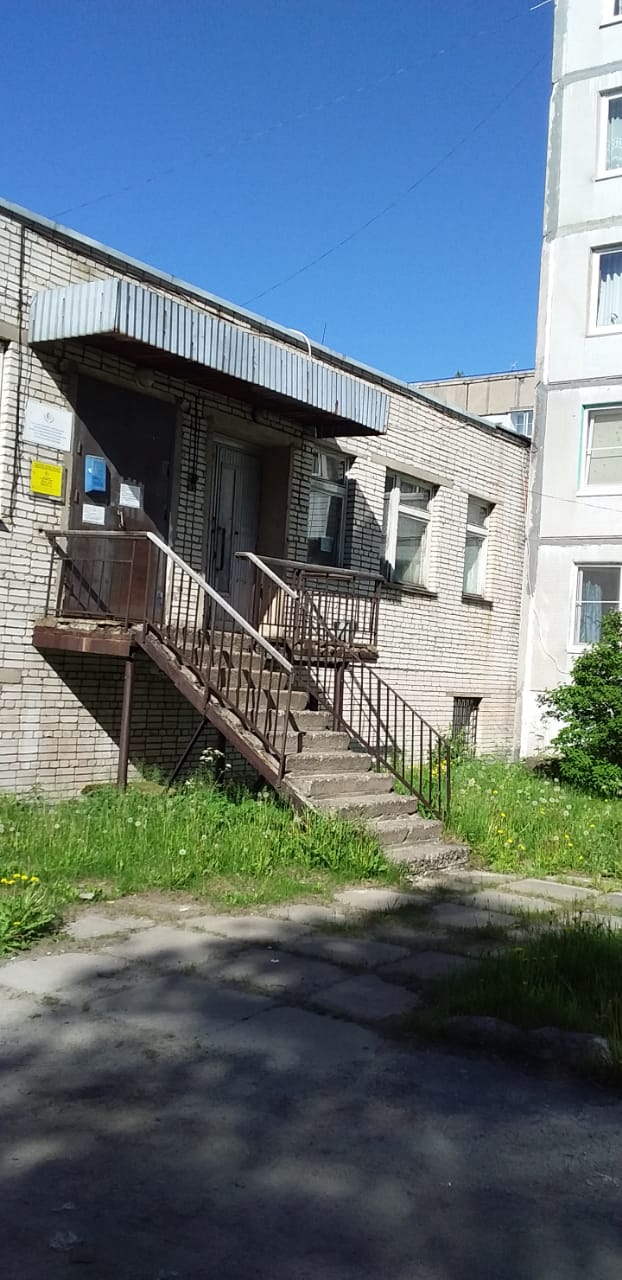 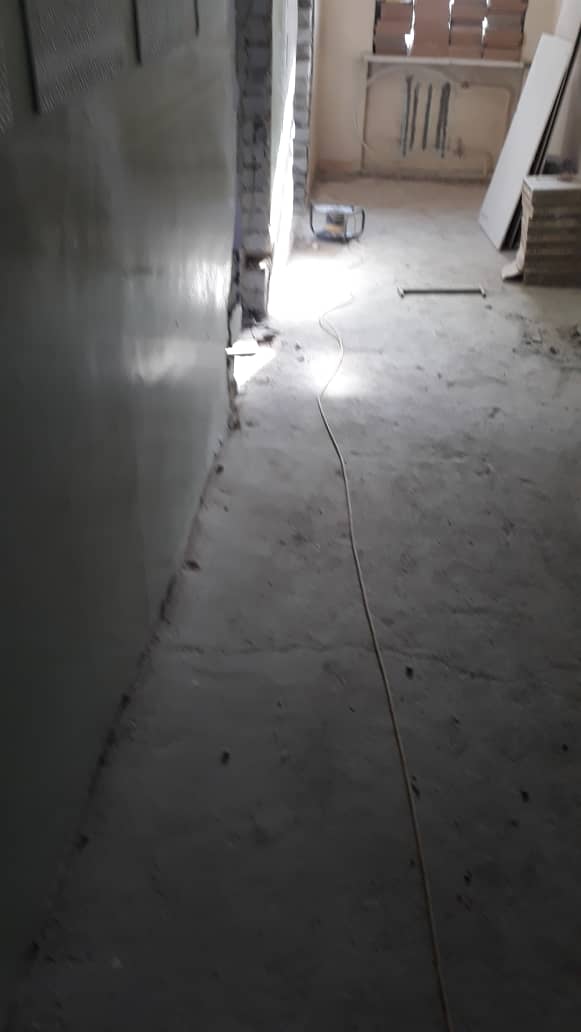 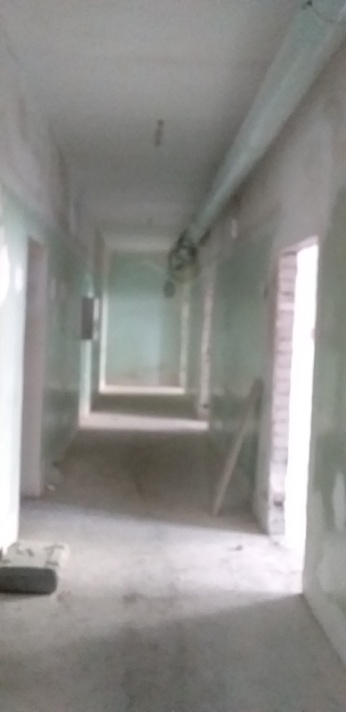 